Milán, Lago Garda, Verona, Venecia, Padua, Pisa, Florencia, Siena, Asís, Roma, Nápoles, Capri, Sorrento, Salerno, Positano, Amalfi, Salerno, Pompeya, Nápoles, RomaDuración: 11 días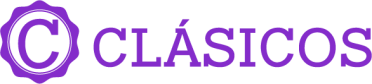 Llegadas: sábado a octubre 2021 Día 1 sábado. Milán.Llegada al aeropuerto y traslado al hotel. A las 19.30 hrs, tendrá lugar la reunión con el guía en la recepción del hotel donde conoceremos al resto de participantes. Capital de la moda internacional y considerada la ciudad italiana más “europea”, centro financiero y comercial. Gobernada en la antigüedad por grandes mecenas italianos como los Visconti y Sforza, bajo cuyo mecenazgo hubo grandes artistas: Leonardo da Vinci o Bramante. Milán, como todas las ciudades eclécticas, combina lo antiguo y lo moderno a la perfección. Tiempo libre, no deje de pasear por la Vía Manzoni y Napoleón y admire los escaparates de las grandes firmas Versace, Dolce y Gabbana, Gucci, Armani, etc. Alojamiento. Día 2 domingo. Milán – Lago Garda – Verona – Venecia.Desayuno. Tour de orientación de Milán con el Castillo Sforza, Scala, Plaza Duomo y Catedral. Salimos de Milán para dirigirnos al Lago Garda y efectuar un pequeño crucero en barco. Posteriormente llegada a Verona, la ciudad que Shakespeare inmortalizara en su “Romeo y Julieta”, breve tour de orientación y tiempo libre para conocer la Casa de Julieta o la famosa Plaza de Bra, antigua Arena Romana, utilizada hoy en día como escenario de Ópera. La bella Venecia nos espera, contemplaremos ese rosario de 118 islas interconectadas por 400 puentes y rodeada de 150 canales. Alojamiento.Día 3 lunes. Venecia.Desayuno. Tomaremos un barco por la laguna de Venecia recorriendo sus islas hasta llegar a la Plaza de San Marcos donde haremos un tour de orientación existiendo la posibilidad de visitar un horno donde nos harán una demostración del famoso cristal de Murano. Almuerzo. Opcionalmente podrán realizar un paseo en góndola con música. Resto del día libre. Alojamiento.Día 4 martes. Venecia – Padua – Pisa – Florencia.Desayuno. Hoy nos espera Padua donde visitaremos la Basílica de San Antonio. Continuamos cruzando los Apeninos hacia Pisa, una de las ciudades toscanas más conocidas para admirar su Torre Inclinada y disfrutar del almuerzo incluido. Por la tarde llegamos Florencia, donde antes de llegar al hotel realizaremos una parada en la Plaza de Miguel Ángel con preciosas vistas sobre la ciudad.  Cena y alojamiento.Día 5 miércoles. Florencia.Desayuno. Visita panorámica a pie que nos permitirá contemplar la Plaza de la Signaría, el Duomo, la impresionante Santa María dei Fiore, el Battisterio, Santa Croce (Panteón de ilustres personajes). Ponte, Vecchio, etc. Almuerzo. Resto del día libre para visitar opcionalmente el Museo de la Academia y alojamiento. Día 6 jueves. Florencia – Siena – Asís – Roma.Desayuno y salida hacia Siena donde destaca su Piazza del Campo con forma de abanico. Continuación por la región de Umbría para visitar Asís con la Basílica de San Francisco, esta ciudad conserva de su pasado romano las murallas, el foro, incluso el Templo de Minerva hoy Iglesia de Santa María sopra Minerva.  Almuerzo. Continuación a Roma por el valle del Tíber. La ciudad imperial cobra un encanto especial al anochecer, opcionalmente podrán realizar la excursión de la Roma Barroca.  Alojamiento.Día 7 viernes. Roma.Desayuno. Visita panorámica de la ciudad recorriendo el Lungotevere, Porta Ostiense, Termas de Caracalla, St. María la Mayor, San Juan de Letrán, Coliseo, Foros Imperiales, Plaza Venecia, Teatro Marcello, Circo Massimo, Boca de la Verdad, Paseo incluido al barrio del Trastevere. Posibilidad de visitar opcionalmente los Museos Vaticanos Cena especial con música en Rte. “Termas del Coliseo” o en el Rte “Casanova. Alojamiento.Día 8 Sábado. Roma –  Nápoles – Capri – Sorrento – Salerno (Cava De´Tirreni).Desayuno y salida a primera hora a Nápoles para embarcar en ferry hacia Capri. Llegada y visita de la isla cuya Piazzetta Central, aunque conserva su modesta arquitectura urbana, está llena de tiendas lujosas, restaurantes caros y paparazzi a la caza de celebridades. Paseo en barco a lo largo de una parte de la costa para admirar las grutas y farallones que la fuerza del mar ha esculpido en la isla a lo largo de los años. Almuerzo y salida en ferry a Sorrento. Breve visita de esta ciudad de origen romano que aún conserva el antiguo trazado de sus calles. Continuación en autocar a Salerno. Alojamiento.Día 9 domingo. Salerno (Cava De´Tirreni) – Positano – Amalfi – Salerno (Cava De´Tirreni).Desayuno y traslado al puerto de Salerno donde embarcaremos en un crucero costero por la costa Amalfitana. Tras una hora de navegación llegada a Positano, el balcón más bello de Italia y auténtica reina de la Costa Amalfitana. luce sus casas de bóvedas claustrales en una estampa siempre ligada al mar y al vértigo de la colina. Paseo por la ciudad y salida hacia Amalfi cuya figura principal es la Piazza del Duomo y su impresionante Catedral de Sant’Andrea la cual visitaremosl. Almuerzo y tiempo libre. Por la tarde regreso a Salerno Alojamiento.Día 10 lunes. Salerno (Cava De´Tirreni) – Pompeya – Nápoles – Roma.Desayuno y traslado a Pompeya para visitar las excavaciones de la antigua ciudad romana, sepultada por la erupción del Vesubio. Salida hacia Nápoles y visita panorámica de la ciudad, situada en la bahía que lleva su mismo nombre, es la ciudad más poblada del sur de Italia. Finalizada la visita regreso a Roma.  Cena y alojamientoDía 11 martes. Roma – México.Desayuno y tiempo libre hasta la hora del traslado al aeropuerto. Fin de nuestros servicios.INCLUYE:Estancia régimen de alojamiento y desayuno buffet9 medias pensiones (3 cenas y 6 almuerzos). Una de ellas “especial con música” en el Rte. Termas del Coliseo en Roma.Autopullman de lujo con capacidad controlada y previamente sanitizado.Traslados de llegada y salida en servicio compartido.Guía acompañante profesional durante todo el recorrido en bus, independientemente del número de pasajeros.Visitas panorámicas con guía local en Florencia, Roma, Capri, Sorrento, Positano, Amalfi, Pompeya, Nápoles y multitud de visitas con nuestro guía correo en servicio compartido.Crucero por el Lago Garda en servicio compartido.Barco en Venecia con crucero por las islas de la laguna en servicio compartido.Paseo por el barrio del Trastévere en Roma en servicio compartido.Ferry Nápoles/Capri/Sorrento en servicio compartido.Crucero costero por las localidades de Amalfi y Positano en servicio compartido.Entradas a la Catedral de Amalfi y excavaciones de Pompeya en servicio compartido.Bolsa de viaje y seguro turístico.NO INCLUYE:Vuelos internacionales y domésticos. Paquete media pensiónActividades y alimentos marcados cómo opcionales. Propinas. NOTA:Tarifas por persona en EUR, sujetas a disponibilidad al momento de reservar y cotizadas en categoría estándar.Es responsabilidad del pasajero contar con la documentación necesaria para su viaje (el pasaporte debe tener una vigencia de + de 6 meses).En caso de que hubiera alguna alteración en la llegada o salida de los vuelos internaciones y los clientes perdieran alguna (S) visitas; Travel Shop no devolverá el importe de las mismas. En caso de querer realizarlas tendrán un costo adicional y están sujetas a confirmación.Consultar condiciones de cancelación y más con un asesor de Operadora Travel Shop.SERVICIOS “VALOR AÑADIDO”Si quiere llevar todo preparado de antemano, además de lo detallado en el itinerario, les proponemos adicionalmente incluir:. Paseo en góndola con música en Venecia. Visita al Museo de la Academia en Florencia y Museos Vaticanos en Roma. Visita a la Roma Barroca CALEDARIO DE LLEGADASCALEDARIO DE LLEGADAS20212021MAYO01, 08, 15, 22, 29JUNIO05, 12, 19, 26JULIO03, 10, 17, 24, 31AGOSTO07, 14, 21, 28SEPTIEMBRE04, 11, 18, 25OCTUBRE02, 09, 16, 23TARIFAS TERRESTRES EN EUROSTARIFAS TERRESTRES EN EUROSTARIFAS TERRESTRES EN EUROSDBLSUPL. SGLMILÁN - ROMA1775450VALOR AÑADIDO200200VIGENCIA HASTA EL 23 DE OCTUBRE 2021.VIGENCIA HASTA EL 23 DE OCTUBRE 2021.VIGENCIA HASTA EL 23 DE OCTUBRE 2021.HOTELES PREVISTOS O SIMILARESHOTELES PREVISTOS O SIMILARESHOTELES PREVISTOS O SIMILARESCIUDADHOTELCATMILÁNSTARHOTEL TOURISTPVENECIA ELITE / SIRIOPFLORENCIAVILLA D' ANNUNZIO / RAFAELLOPROMAERGIFE / GREEN PARK PAMPHILIPSALERMOHOLIDAY INN CAVA DE'TIRRENIPVENECIA HOTELERÍA EN EL MESTREVENECIA HOTELERÍA EN EL MESTREVENECIA HOTELERÍA EN EL MESTRE